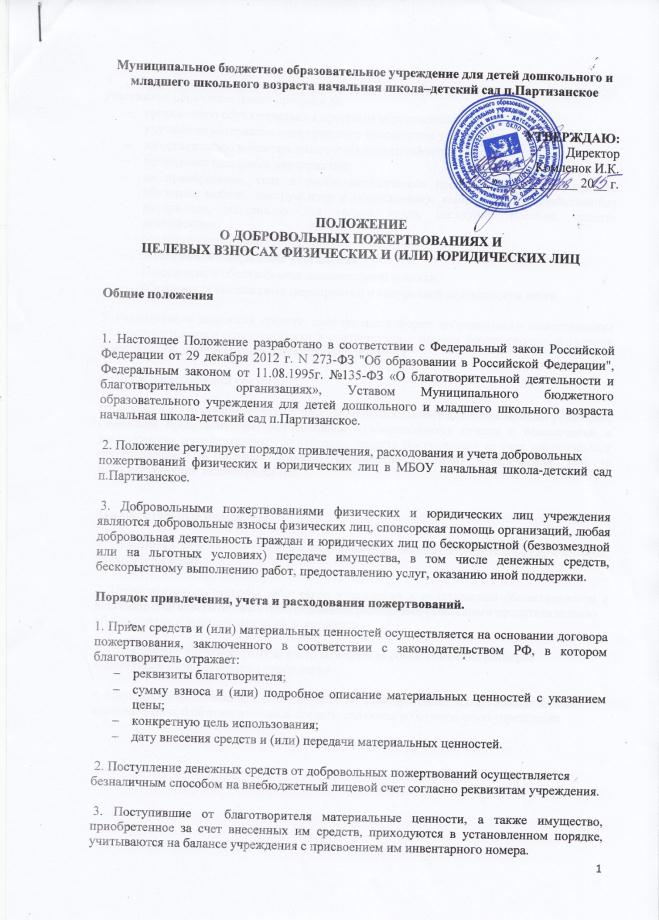 4. Добровольные денежные пожертвования могут быть использованы в интересах участников образовательного процесса на:организацию образовательных программ образовательного учреждения;улучшение материально-технического обеспечения учреждения;на организацию воспитательного и образовательного процесса;проведение школьных мероприятий;на приобретение: книг и учебно-методических пособий, технических средств обучения, мебели, инструментов и оборудования, канцтоваров и хозяйственных материалов, материалов для уроков труда, наглядных пособий, средств дезинфекции;создания интерьеров;эстетическое оформление учреждения;содержание и обслуживание множительной техники;обеспечение внеклассных мероприятий и внеурочной деятельности детей.5. Расходование денежных средств, полученных в форме добровольного пожертвования или целевого взноса осуществляется в соответствии с планом финансово-хозяйственной деятельности, утвержденным директором учреждения.Отчет о расходовании средств.Ежегодно в «Публичном отчете» учреждение предоставляет для ознакомления родителям (законным представителям) обучающихся и воспитанников отчеты о привлечении и расходовании дополнительных финансовых средств поступивших за счет добровольных пожертвований и целевых взносов физических и (или) юридических лиц за предшествующий календарный год.Заключительные положения.1. Работникам учреждения запрещён сбор наличных денежных средств на нужды классов, групп учреждения.2. Принуждение со стороны работников учреждения и родительской общественности к внесению благотворительных пожертвований родителями (законными представителями)обучающихся и воспитанников не допускается.3. Привлечение внебюджетных средств не влечет за собой снижения размеровбюджетного финансирования учреждения.4. Материальные ценности, а также имущество, приобретенное за счет привлеченныхвнебюджетных благотворительных средств, являются собственностью учреждения.